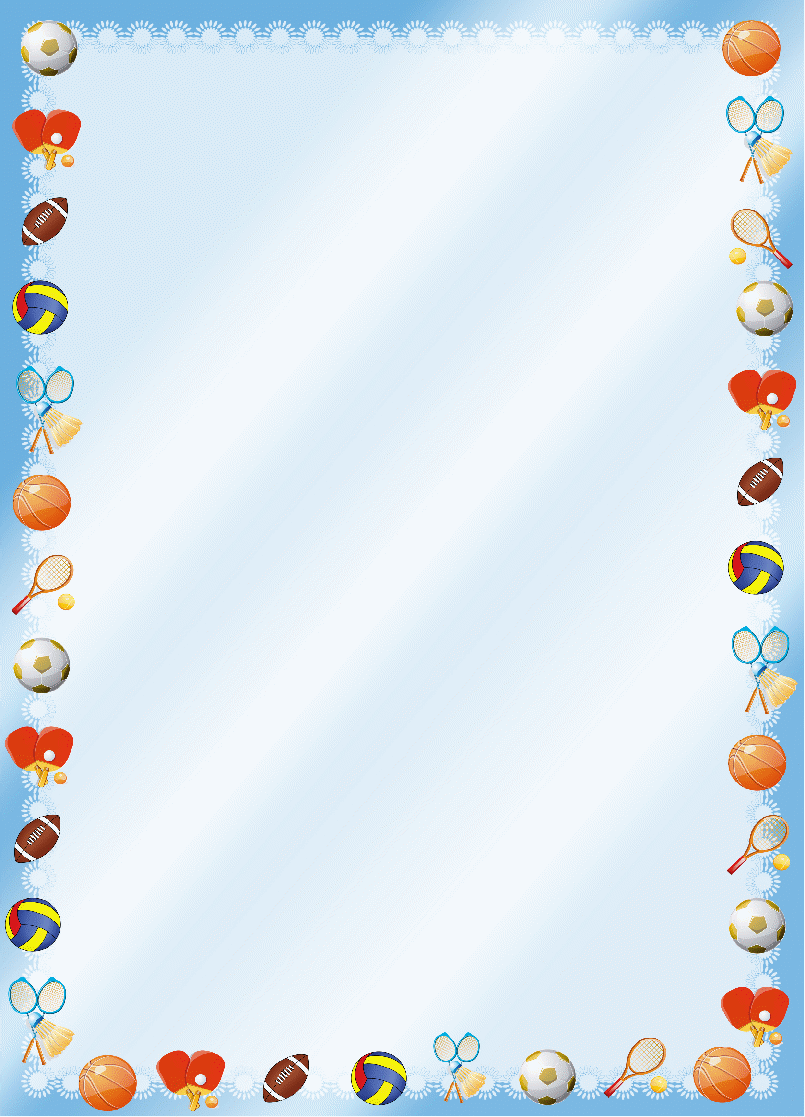 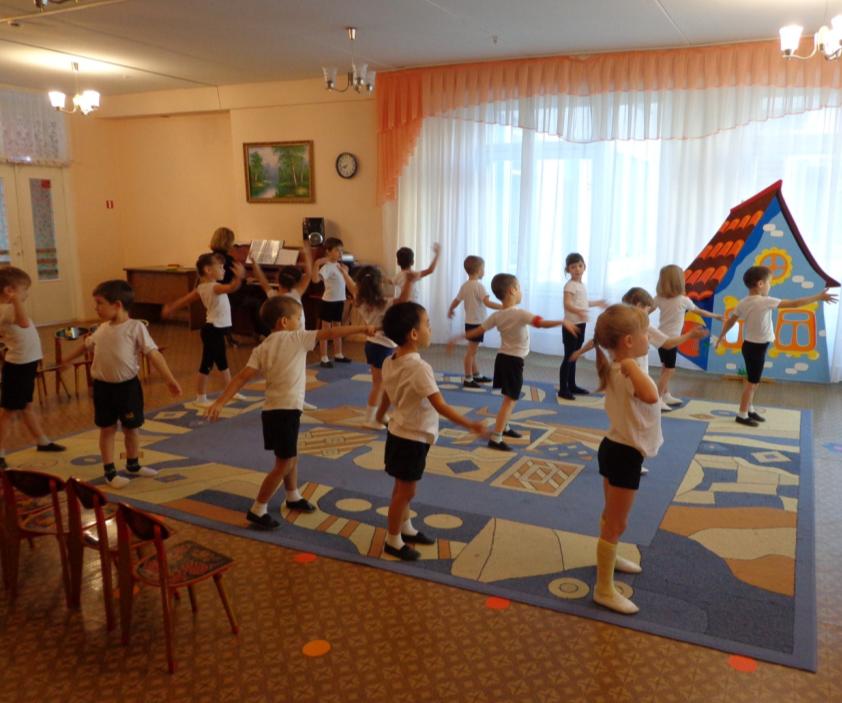 Подружившись с физкультурой,Гордо смотрим мы вперед!Мы не лечимся микстурой –Мы здоровы целый год!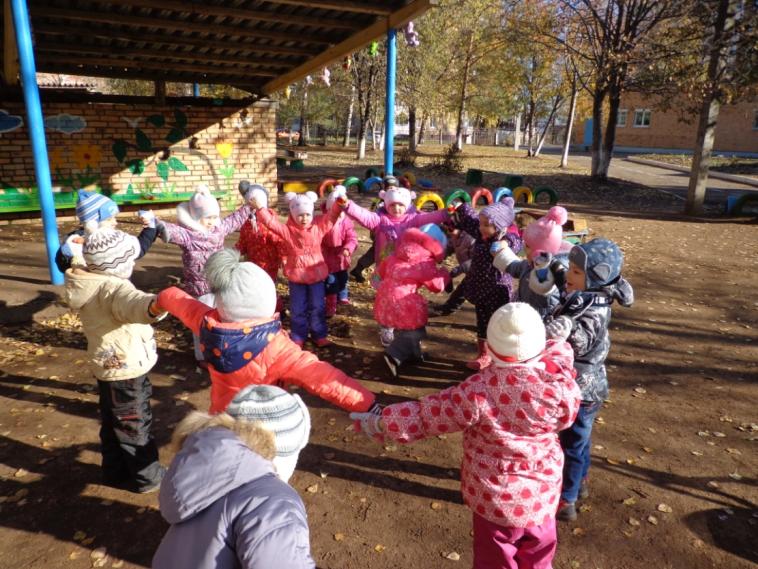 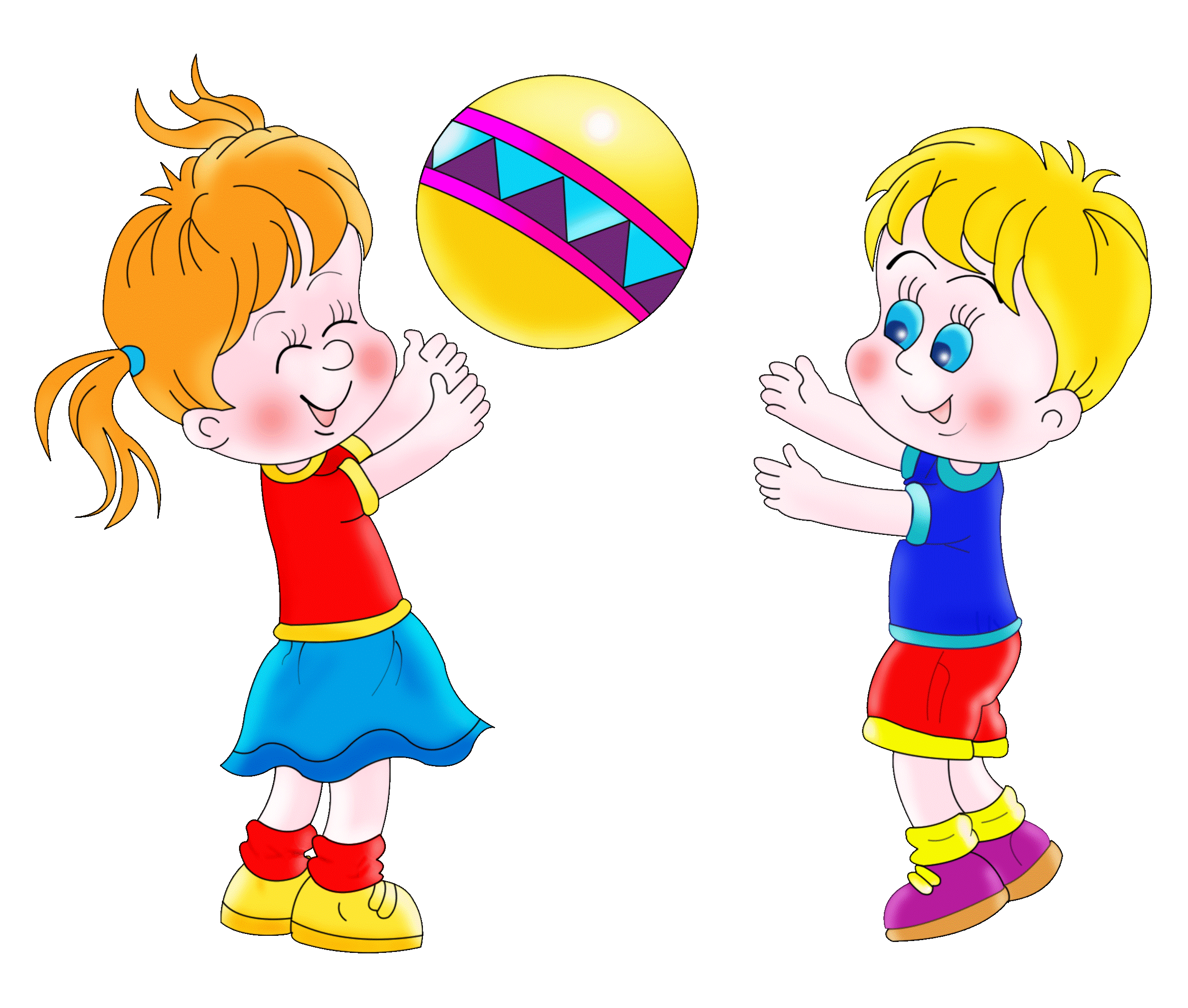 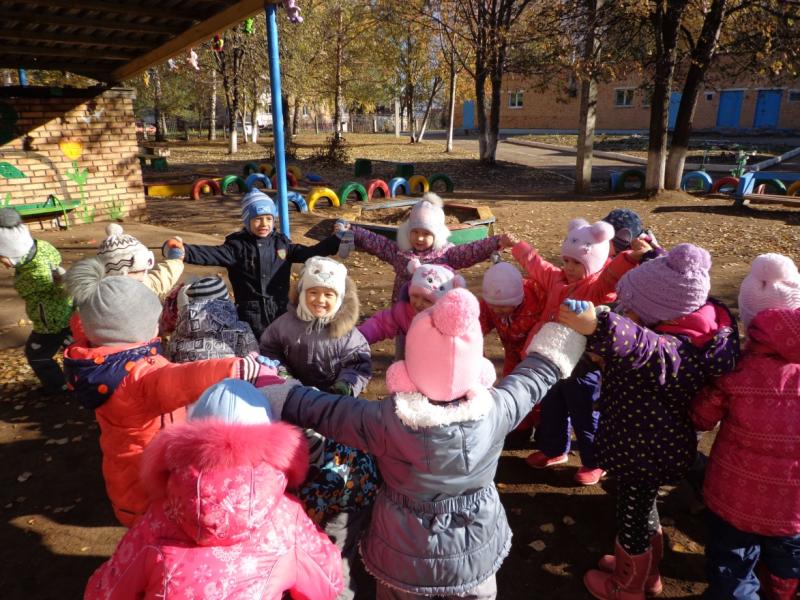 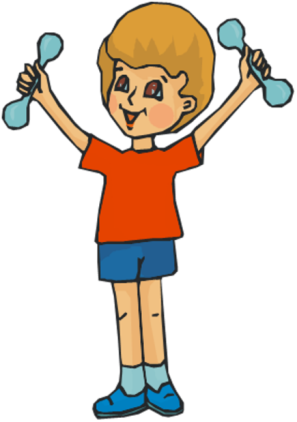 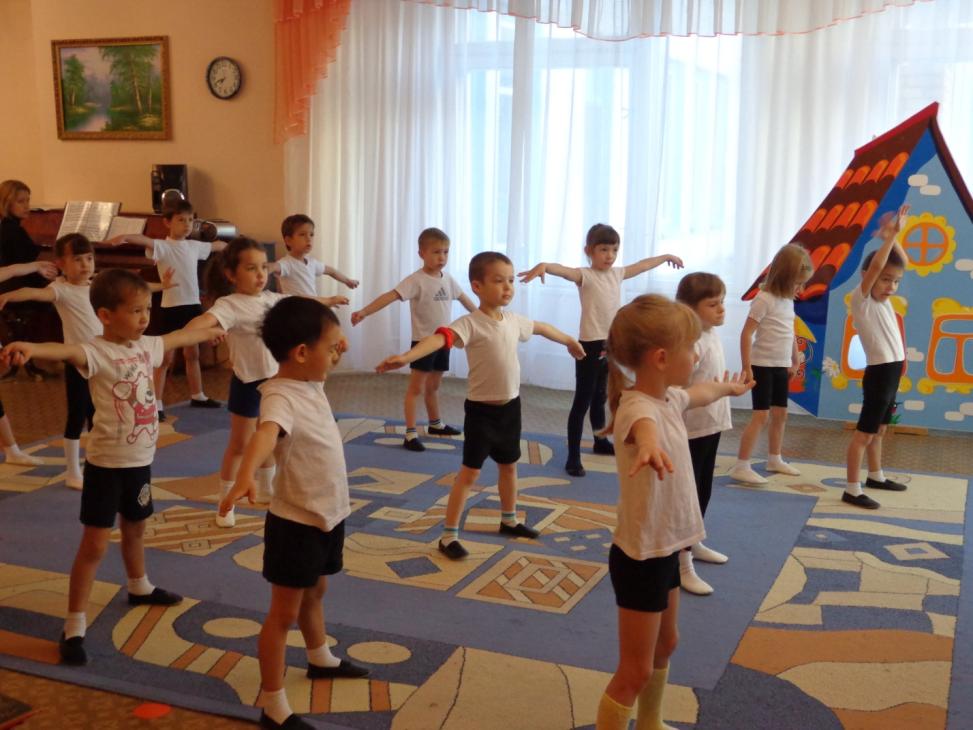 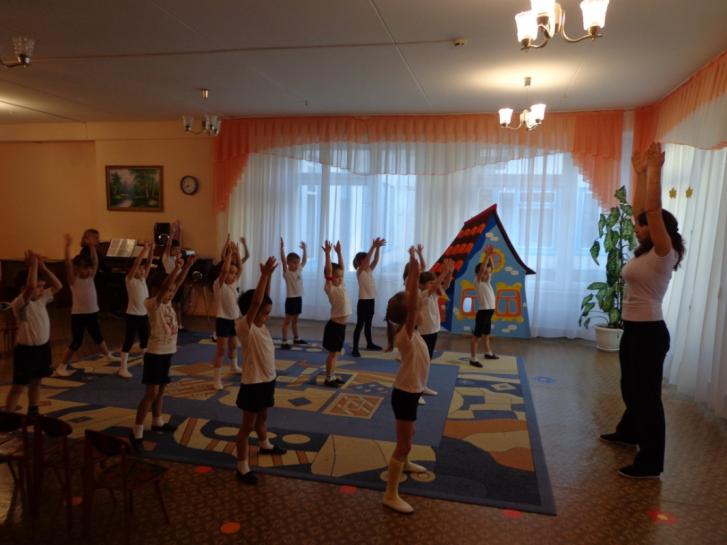 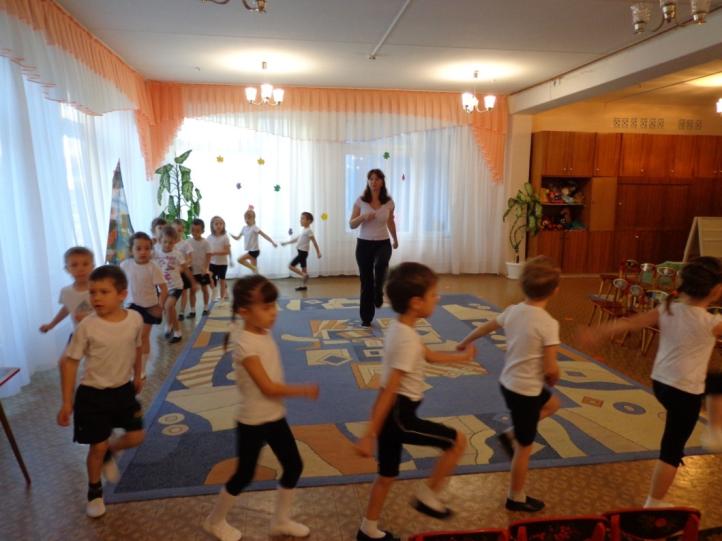 